量子ソフトウェアコンソーシアム参加申込書兼　量子ソフトウェア勉強会参加申込書当社（以下「参加者」といいます。）は、「量子ソフトウェアコンソーシアム規約」の内容に同意した上で、国立大学法人大阪大学量子情報・量子生命研究センター（以下「大阪大学」といいます。）に対し、量子ソフトウェアコンソーシアムへの参加を申し込みます。　　１）量子ソフトウェアコンソーシアム参加者は、「量子ソフトウェア勉強会参加規約」の内容に同意した上で、大阪大学に対し、量子ソフトウェア勉強会への参加を申し込みます。　　２）量子ソフトウェア勉強会以上申込者情報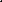 法人名申込者情報郵便番号〒　　　-　　　　申込者情報住所申込者情報代表者名（所属・役職）（　　　　　　　　　　　　　　　　　）申込者情報担当者名（所属）（　　　　　　　　　　　　　　　）申込者情報電話番号申込者情報Email申込日2022年    月    日2022年    月    日参加期間2022年  ６月   ４日から2023年 3月 31日まで2022年  ６月   ４日から2023年 3月 31日まで参加概要量子ソフトウェアコンソーシアムへの参加量子ソフトウェア勉強会にご参加の場合は２）量子ソフトウェア勉強会にご記入ください。準会員・本会員・特別会員は参加申込後に大阪大学と別途契約を締結いただきます。量子ソフトウェアコンソーシアムへの参加量子ソフトウェア勉強会にご参加の場合は２）量子ソフトウェア勉強会にご記入ください。準会員・本会員・特別会員は参加申込後に大阪大学と別途契約を締結いただきます。希望会員種別エントリー会員　準会員　本会員　特別会員エントリー会員　準会員　本会員　特別会員連絡窓口氏名（所属）　　　　　　　　　　（　　　　　　　　　　　　）連絡窓口電話番号連絡窓口Email連絡窓口氏名（所属）　　　　　　　　　　（　　　　　　　　　　　　）連絡窓口電話番号連絡窓口Email連絡窓口氏名（所属）　　　　　　　　　　（　　　　　　　　　　　　）連絡窓口電話番号連絡窓口Email申込日2022年   月  日2022年   月  日参加期間2022年 6月  ４日から2023年 3月 31日まで2022年 6月  ４日から2023年 3月 31日まで参加概要量子ソフトウェア勉強会への参加量子ソフトウェア勉強会への参加勉強会参加費エントリー会員　22万円／人（税込）準会員　　　　　22万円／人（税込）本会員　　　　　無料　　※無料枠に上限あり特別会員　　　　無料　　※無料枠に上限ありエントリー会員　22万円／人（税込）準会員　　　　　22万円／人（税込）本会員　　　　　無料　　※無料枠に上限あり特別会員　　　　無料　　※無料枠に上限あり勉強会参加人数合計　　２名合計　　２名勉強会受講者氏名（所属）　　　　　　　　　　（　　　　　　　　　　　　）勉強会受講者電話番号勉強会受講者Email勉強会受講者氏名（所属）　　　　　　　　　　（　　　　　　　　　　　　）勉強会受講者電話番号勉強会受講者Email勉強会受講者氏名（所属）　　　　　　　　　　（　　　　　　　　　　　　）勉強会受講者電話番号勉強会受講者Email勉強会受講者氏名（所属）　　　　　　　　　　（　　　　　　　　　　　　）勉強会受講者電話番号勉強会受講者Email勉強会受講者氏名（所属）　　　　　　　　　　（　　　　　　　　　　　　）勉強会受講者電話番号勉強会受講者Email勉強会受講者氏名（所属）　　　　　　　　　　（　　　　　　　　　　　　）勉強会受講者電話番号勉強会受講者Email勉強会受講者氏名（所属）　　　　　　　　　　（　　　　　　　　　　　　）勉強会受講者電話番号勉強会受講者Email